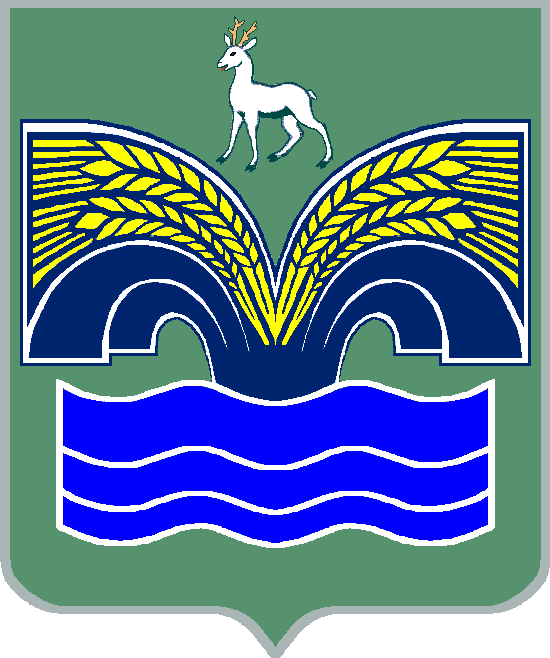 СОБРАНИЕ ПРЕДСТАВИТЕЛЕЙСЕЛЬСКОГО ПОСЕЛЕНИЯ ХИЛКОВОМУНИЦИПАЛЬНОГО РАЙОНА КРАСНОЯРСКИЙСАМАРСКОЙ ОБЛАСТИЧЕТВЕРТОГО СОЗЫВАРЕШЕНИЕ                                             от ______ 2023 года № ___                                   ПРОЕКТО внесении изменений в решение Собрания представителей сельского поселения Хилково муниципального района Красноярский Самарской области от 22.12.2022 №49 «О бюджете сельского поселения Хилково муниципальногорайона Красноярский Самарской области на 2023 год и на плановый период 2024 и 2025 годов»Рассмотрев внесенный Администрацией сельского поселения Хилково муниципального района Красноярский Самарской области проект решения Собрания представителей сельского поселения Хилково муниципального района Красноярский Самарской области «О бюджете сельского поселения Хилково муниципального района Красноярский Самарской области на 
2023 год и на плановый период 2024 и 2025 годов», Собрание представителей сельского поселения Хилково муниципального района Красноярский Самарской области РЕШИЛО:1. Внести в решение Собрания представителей сельского поселения Хилково муниципального района Красноярский Самарской области от 22.12.2022 № 49«О бюджете сельского поселения Хилково муниципального района Красноярский Самарской области на 2023 год и на плановый период 2024 и 2025 годов»(с изменениями и дополнениями от 26.01.2023 №5, от 27.02.2023 №8, от 10.04.2023 №11, от 19.04.2023 №13, от 18.05.2023 №19, от 26.07.2023 №27, от 27.09.203 № 32, от 25.10.2023 № 37, от 14.11.2023 №39, от 05.12.2023 №41, от 15.12.2023 №42):1) Пункт 1 изложить в следующей редакции:«1. Утвердить основные характеристики бюджета сельского поселения Хилково муниципального района Красноярский Самарской области (далее местный бюджет) на 2023 год:общий объем доходов – 17 516 тыс. рублей;общий объем расходов – 17 912 тыс. рублей;дефицит – 396 рублей.2) Пункт 5 изложить в следующей редакции:«5. Утвердить объем межбюджетных трансфертов, получаемых из районного бюджета в 2023 году, в сумме 7 907 тыс. рублей;3) Пункт 6 изложить в следующей редакции:«6. Утвердить объем безвозмездных поступлений в доход местного бюджета в 2023 году - 9 096 тыс. рублей».4) Приложение № 1 изложить в редакции согласно приложению № 1 к настоящему решению;5) Приложение № 3 изложить в редакции согласно приложению № 2 к настоящему решению;6) Приложение № 5 изложить в редакции согласно приложению № 3 к настоящему решению;7) Приложение № 7 изложить в редакции согласно приложению № 4 к настоящему решению.2. Опубликовать настоящее решение в газете «Красноярский вестник».3. Настоящее решение вступает в силу со дня его официального опубликования.  ПРИЛОЖЕНИЕ 1к проекту решения Собрания представителейсельского поселения Хилково муниципального района Красноярский Самарской областиот ____ декабря 2023 года № ___ПРИЛОЖЕНИЕ 1к решению Собрания представителейсельского поселения Хилково муниципального района Красноярский Самарской областиот 22 декабря 2022 года № 49Объем поступления доходов поселения по основным источникам на 2023 годПРИЛОЖЕНИЕ 2к проекту решения Собрания представителейсельского поселения Хилково муниципального района Красноярский Самарской областиот __ декабря 2023 года № __ПРИЛОЖЕНИЕ 3к решению Собрания представителейсельского поселения Хилково муниципального района Красноярский Самарской области                           от 22 декабря 2022 года №49Ведомственная структура расходов бюджета поселения на 2023 годПРИЛОЖЕНИЕ 3к проекту решения Собрания представителейсельского поселения Хилково муниципального района Красноярский Самарской областиот ___ декабря 2023 года № __ПРИЛОЖЕНИЕ 5к решению Собрания представителейсельского поселения Хилково муниципального района Красноярский Самарской областиот 22 декабря 2022 года №49Распределение бюджетных ассигнований по разделам, подразделам, целевым статьям (муниципальным программам и непрограммным направлениям деятельности), группам и подгруппам видов расходов классификации расходов бюджета поселения на 2023 годПРИЛОЖЕНИЕ 4к проекту решения Собрания представителейсельского поселения Хилково муниципального района Красноярский Самарской областиот __ декабря 2023 года № __ПРИЛОЖЕНИЕ 7к решению Собрания представителейсельского поселения Хилково муниципального района Красноярский Самарской областиот 22 декабря 2022 года №49Источники внутреннего финансирования дефицита местного бюджета на 2023 годПредседатель Собрания представителей сельского поселения Хилково муниципального района Красноярский Самарской области _______________ В.Г.БалабановаГлава сельского поселения Хилковомуниципального районаКрасноярский Самарской области_______________ О.Ю.ДолговКод бюджетной классификацииНаименование доходаСумма (тыс. руб.)000 100 00000 00 0000 000Налоговые и неналоговые доходы8 420000 101 00000 00 0000 000Налоги на прибыль, доходы640000 101 02000 01 0000 110Налог на доходы физических лиц640000 103 00000 00 0000 000Налоги на товары (работы, услуги), реализуемые на территории Российской Федерации2 724000 103 02231 01 0000 110Доходы от уплаты акцизов на дизельное топливо, подлежащие распределению между бюджетами субъектов Российской Федерации и местными бюджетами с учетом установленных дифференцированных нормативов отчислений в местные бюджеты (по нормативам, установленным федеральным законом о федеральном бюджете в целях формирования дорожных фондов субъектов Российской Федерации)1 369000 103 02241 01 0000 110Доходы от уплаты акцизов на моторные масла для дизельных и (или) карбюраторных (инжекторных) двигателей, подлежащие распределению между бюджетами субъектов Российской Федерации и местными бюджетами с учетом установленных дифференцированных нормативов отчислений в местные бюджеты (по нормативам, установленным федеральным законом о федеральном бюджете в целях формирования дорожных фондов субъектов Российской Федерации)8000 103 02251 01 0000 110Доходы от уплаты акцизов на автомобильный бензин, подлежащие распределению между бюджетами субъектов Российской Федерации и местными бюджетами с учетом установленных дифференцированных нормативов отчислений в местные бюджеты (по нормативам, установленным федеральным законом о федеральном бюджете в целях формирования дорожных фондов субъектов Российской Федерации)1507000 103 02261 01 0000 110Доходы от уплаты акцизов на прямогонный бензин, подлежащие распределению между бюджетами субъектов Российской Федерации и местными бюджетами с учетом установленных дифференцированных нормативов отчислений в местные бюджеты (по нормативам, установленным федеральным законом о федеральном бюджете в целях формирования дорожных фондов субъектов Российской Федерации)-160000 105 00000 00 0000 000Налоги на совокупный доход34000 105 03010 01 0000 110Единый сельскохозяйственный налог34000 106 00000 00 0000 000Налоги на имущество1 230000 106 01000 00 0000 110Налог на имущество физических лиц800000 106 06000 00 0000 110Земельный налог430000 111 00000 00 0000 000Доходы от использования имущества, находящегося государственной и муниципальной собственности23000 111 05075 10 0000 120Доходы от сдачи в аренду имущества, составляющего казну сельских поселений (за исключением земельных участков)23000 116 00000 00 0000 000Штрафы, санкции, возмещение ущерба3 769000 116 10032 10 0000 140Прочее возмещение ущерба, причиненного муниципальному имуществу сельского поселения (за исключением имущества, закрепленного за муниципальными бюджетными (автономными) учреждениями, унитарными предприятиями)3 769000 200 00000 00 0000 000Безвозмездные поступления9 096000 202 00000 00 0000 000Безвозмездные поступления от других бюджетов бюджетной системы Российской Федерации9 096000 202 10000 00 0000 150Дотации бюджетам бюджетной системы Российской Федерации 5 054000 202 16001 10 0000 150Дотации бюджетам сельских поселений на выравнивание бюджетной обеспеченности из бюджета муниципальных районов5 054000 202 20000 00 0000 000Субсидии бюджетам бюджетной системы Российской Федерации (межбюджетные субсидии)831000 202 29900 10 0000 150Субсидии бюджетам сельских поселений из местных бюджетов357000 202 29999 10 0000 150Прочие субсидии бюджетам сельских поселений 474000 202 30000 00 0000 150Субвенции бюджетам бюджетной системы Российской Федерации288000 202 35118 10 0000 150Субвенции бюджетам сельских поселений на осуществление первичного воинского учета органами местного самоуправления поселений, муниципальных и городских округов288000 202 40000 00 0000 150Иные межбюджетные трансферты2 923000 202 40014 10 0000 150Межбюджетные трансферты, передаваемые бюджетам сельских поселений из бюджетов муниципальных районов на осуществление части полномочий по решению вопросов253000 202 49999 10 0000 150Прочие межбюджетные трансферты, передаваемые бюджетам сельских поселений2 670Всего доходов:17 516КодНаименование главного распорядителя средств бюджета поселенияРазделПодразделЦелевая статья расходовВид расходов Сумма (тыс.руб.)Сумма (тыс.руб.)КодНаименование главного распорядителя средств бюджета поселенияРазделПодразделЦелевая статья расходовВид расходов ВсегоВ том числе за счет безвозмездных поступлений368Администрация сельского поселения Хилково муниципального района Красноярский Самарской области368Общегосударственные вопросы01005 306368Функционирование высшего должностного лица субъекта Российской Федерации и муниципального образования01021 075368Непрограммные направления расходов бюджета01029800000000    1 075368Расходы на выплаты персоналу государственных (муниципальных) органов010298000000001201 075368Функционирование Правительства Российской Федерации, высших исполнительных органов субъектов Российской Федерации, местных администраций01043 541368Непрограммные направления расходов бюджета010498000000003 541368Расходы на выплаты персоналу государственных (муниципальных) органов010498000000001202 967368Иные закупки товаров, работ и услуг для обеспечения государственных (муниципальных) нужд01049800000000240398368Иные межбюджетные трансферты01049800000000540163368Уплата налогов, сборов и иных платежей0104980000000085013368Обеспечение деятельности финансовых, налоговых и таможенных органов и органов финансового (финансово бюджетного) надзора010680368Непрограммные направления расходов бюджета0106980000000080368Иные межбюджетные трансферты0106980000000054080368Другие общегосударственные вопросы0113610368Непрограммные направления расходов бюджета01139800000000610368Иные закупки товаров, работ и услуг для обеспечения государственных (муниципальных) нужд01139800000000240533368Иные межбюджетные трансферты0113980000000054077368Национальная оборона0200288288368Мобилизационная и вневойсковая подготовка0203288288368Непрограммные направления расходов бюджета 02039800000000288288368Расходы на выплаты персоналу государственных (муниципальных) органов02039800000000120288288368Национальная безопасность и правоохранительная деятельность0300856368Защита населения и территории от чрезвычайных ситуаций природного и техногенного характера, пожарная безопасность0310856368Непрограммные направления расходов бюджета03109800000000856368Субсидии некоммерческим организациям (за исключением государственных (муниципальных) учреждений, государственных корпораций (компаний), публично-правовых компаний)03109800000000630856368Национальная экономика04003 466727368Сельское хозяйство и рыболовство0405253253368Непрограммные направления расходов бюджета04059800000000253253368Иные закупки товаров, работ и услуг для обеспечения государственных (муниципальных) нужд04059800000000240253253368Дорожное хозяйство (дорожные фонды)04092 576368Муниципальная программа «Модернизация и развитие автомобильных дорог общего пользования местного значения в сельском поселении Хилково муниципального района Красноярский Самарской области на 2021 – 2023 годы»040901000000002 576368Иные закупки товаров, работ и услуг для обеспечения государственных (муниципальных) нужд040901000000002402 576368Другие вопросы в области национальной экономики0412637474368Муниципальная программа «Развитие малого и среднего предпринимательства на территории сельского поселении Хилково муниципального района Красноярский Самарской области на 2021-2023 годы»041202000000005368Иные закупки товаров, работ и услуг для обеспечения государственных (муниципальных) нужд041202000000002405368Непрограммные направления расходов бюджета04129800000000632474368Иные закупки товаров, работ и услуг для обеспечения государственных (муниципальных) нужд04129800000000240632474368Жилищно-коммунальное хозяйство05005 641368Жилищное хозяйство0501106368Непрограммные направления расходов бюджета05019800000000106368Уплата налогов, сборов и иных платежей05019800000000850106368Благоустройство05035 535368Непрограммные направления расходов бюджета050398000000005 535368Иные закупки товаров, работ и услуг для обеспечения государственных (муниципальных) нужд050398000000002405 535368Образование070029368Молодежная политика070729368Непрограммные направления расходов бюджета0707980000000029368Иные закупки товаров, работ и услуг для государственных (муниципальных) нужд0707980000000024029368Культура, кинематография08002 016368Культура08012 016368Непрограммные направления расходов бюджета080198000000002 016368Иные межбюджетные трансферты080198000000005402 016368Социальная политика1000254368Охрана семьи и детства1004254368Непрограммные направления расходов бюджета10049800000000254368Иные закупки товаров, работ и услуг для обеспечения государственных (муниципальных) нужд10049800000000240254368Физическая культура и спорт110050368Массовый спорт110250368Непрограммные направления расходов бюджета1102980000000050368Иные закупки товаров, работ и услуг для обеспечения государственных (муниципальных) нужд1102980000000024050368Средства массовой информации12006368Периодическая печать и издательства12026368Непрограммные направления расходов бюджета120298000000006368Иные межбюджетные трансферты120298000000005406Всего расходов:17 9121 015Наименование раздела, подраздела, целевой статьи вида расходов классификация расходов бюджета поселенияРазделПодразделЦелевая статья расходовВид расходов Сумма (тыс. руб.)Сумма (тыс. руб.)Наименование раздела, подраздела, целевой статьи вида расходов классификация расходов бюджета поселенияРазделПодразделЦелевая статья расходовВид расходов Всего В том числе за счет безвозмездных поступленийОбщегосударственные вопросы01005 306Функционирование высшего должностного лица субъекта Российской Федерации и муниципального образования01021 075Непрограммные направления расходов бюджета010298000000001 075Расходы на выплаты персоналу государственных (муниципальных) органов010298000000001201 075Функционирование Правительства Российской Федерации, высших исполнительных органов субъектов Российской Федерации, местных администраций01043 541Непрограммные направления расходов бюджета010498000000003 541Расходы на выплаты персоналу государственных (муниципальных) органов010498000000001202 967Иные закупки товаров, работ и услуг для обеспечения государственных (муниципальных) нужд01049800000000240398Иные межбюджетные трансферты01049800000000540163Уплата налогов, сборов и иных платежей0104980000000085013Обеспечение деятельности финансовых, налоговых и таможенных органов и органов финансового (финансово бюджетного) надзора010680Непрограммные направления расходов бюджета0106980000000080Иные межбюджетные трансферты0106980000000054080Другие общегосударственные вопросы0113610Непрограммные направления расходов бюджета01139800000000610Иные закупки товаров, работ и услуг для обеспечения государственных (муниципальных) нужд01139800000000240533Иные межбюджетные трансферты0113980000000054077Национальная оборона0200288288Мобилизационная и вневойсковая подготовка0203288288Непрограммные направления расходов бюджета 02039800000000288288Расходы на выплаты персоналу государственных (муниципальных) органов02039800000000120288288Национальная безопасность и правоохранительная деятельность0300856Защита населения и территории от чрезвычайных ситуаций природного и техногенного характера, пожарная безопасность0310856Непрограммные направления расходов бюджета03109800000000856Субсидии некоммерческим организациям (за исключением государственных (муниципальных) учреждений, государственных корпораций (компаний), публично-правовых компаний)03109800000000630856Национальная экономика04003 466727Сельское хозяйство и рыболовство0405253253Непрограммные направления расходов бюджета04059800000000253253Иные закупки товаров, работ и услуг для обеспечения государственных (муниципальных) нужд04059800000000240253253Дорожное хозяйство (дорожные фонды)04092 576Муниципальная программа «Модернизация и развитие автомобильных дорог общего пользования местного значения в сельском поселении Хилково муниципального района Красноярский Самарской области на 2021 – 2023 годы»040901000000002 576Иные закупки товаров, работ и услуг для обеспечения государственных (муниципальных) нужд040901000000002402 576Другие вопросы в области национальной экономики0412637474Муниципальная программа «Развитие малого и среднего предпринимательства на территории сельского поселении Хилково муниципального района Красноярский Самарской области на 2021-2023 годы»041202000000005Иные закупки товаров, работ и услуг для обеспечения государственных (муниципальных) нужд041202000000002405Непрограммные направления расходов бюджета04129800000000632474Иные закупки товаров, работ и услуг для обеспечения государственных (муниципальных) нужд04129800000000240632474Жилищно-коммунальное хозяйство05005 641Жилищное хозяйство0501106Непрограммные направления расходов бюджета05019800000000106Уплата налогов, сборов и иных платежей05019800000000850106Благоустройство05035 535Непрограммные направления расходов бюджета050398000000005 535Иные закупки товаров, работ и услуг для обеспечения государственных (муниципальных) нужд050398000000002405 535Образование070029Молодежная политика070729Непрограммные направления расходов бюджета0707980000000029Иные закупки товаров, работ и услуг для государственных (муниципальных) нужд0707980000000024029Культура, кинематография08002 016Культура08012 016Непрограммные направления расходов бюджета080198000000002 016Иные межбюджетные трансферты08019800000000540    2 016Социальная политика1000254Охрана семьи и детства1004254Непрограммные направления расходов бюджета10049800000000254Иные закупки товаров, работ и услуг для обеспечения государственных (муниципальных) нужд10049800000000240254Физическая культура и спорт110050Массовый спорт110250Непрограммные направления расходов бюджета1102980000000050Иные закупки товаров, работ и услуг для обеспечения государственных (муниципальных) нужд1102980000000024050Средства массовой информации12006Периодическая печать и издательства12026Непрограммные направления расходов бюджета120298000000006Иные межбюджетные трансферты120298000000005406Всего расходов:17 912    1 015Код администратораКод источника финансированияНаименование кода группы, подгруппы, статьи, вида источника финансирования дефицита бюджета, кода классификации операций сектора муниципального управления, относящихся к источникам финансирования дефицита местного бюджетаСумма, (тыс. руб.)36801000000000000000Источники внутреннего финансирования дефицитов бюджетов-39636801050000000000000Изменение остатков средств на счетах по учету средств бюджетов-39636801050000000000500Увеличение остатков средств бюджетов- 17 51636801050200000000500Увеличение прочих остатков средств бюджетов-17 51636801050201000000510Увеличение прочих остатков денежных средств бюджетов-17 51636801050201100000510Увеличение прочих остатков денежных средств бюджетов сельских поселений-17 51636801050000000000600Уменьшение остатков средств бюджетов17 91236801050200000000600Уменьшение прочих остатков средств бюджетов17 91236801050201000000610Уменьшение прочих остатков денежных средств бюджетов17 91236801050201100000610Уменьшение прочих остатков денежных средств бюджетов сельских поселений17 912